Universidad Nacional José Faustino Sánchez Carrión 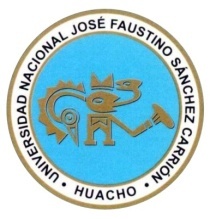 FACULTAD DE EDUCACIÓNSÍLABODATOS GENERALESEscuela Académico Profesional		: Educación Básica Científica Humanística -Dual     Departamento 				: Ciencias Sociales y Humanidades Asignatura				: Introducción a la FILOSOFÍACódigo					: 101Ciclo – Semestre 			: I Ciclo – 2017– IEspecialidad				: Construcción Metálica Créditos				: 03Prerrequisitos 				: NingunoHoras semanales			: 04 Horas  (2 T) (2 P)Condición 				: Obligatorio Duración				: 17 semanas Docente 				: Mg. Teófilo Tomás Vargas Maguiña Colegiatura				: CCPe 0215689356Correo electrónico			: tomasinnova10@gmail.com   Teléfono                                                             : 960064357  /  (01) 589 5363FUNDAMENTACIÓN.La asignatura tiene como propósito que el estudiante puede lograr una visión universal de las corrientes filosóficas, sus fundamentos, características y representantes, la búsqueda de la relación entre el ser y el pensar, la problematización de las cosas, su crítica sobre las diversas concepciones del mundo y de las ciencias.       III.	 SUMILLALa asignatura comprende el desarrollo de los siguientes temas: origen de la filosofía, concepciones, evolución, el materialismo e idealismo filosófico, formas de saber y disciplinas filosóficas, el idealismo objetivo y representantes: Sócrates, Platón, Aristóteles, San Agustín, Santo Tomás de Aquino, Federico Engeles,el conocer y el conocimiento, el origen de la vida, el idealismo subjetivo y representantes, el materialismo dialéctico, categorías y leyes.     IV.	 COMPETENCIAS	3.1. Conoce y comprende los conceptos básicos de filosofía y su importancia	3.2. Conoce y comprende el problema fundamental de la filosofía, sus orígenes y las interrogantes.	3.3. Analiza los métodos y las raíces del idealismo y materialismo filosófico	3.4. Analiza los planteamientos del idealismo objetivo y subjetivo, representantes3.5. Discrimina concepciones del conocer y conocimiento3.6. Analiza los planteamientos,leyes,categorías del materialismo dialéctico.      V. 	ESTRATEGIAS METODOLÓGICAS Exposiciones – debates. Método Histórico- Lógico propiciando el análisis crítico reflexivo.Lectura crítica e icónica.Uso de organizadores visuales.Uso de programas virtuales: foro, wiki, blogs, Facebook, twuiter,Dropbox.VI. MEDIOS Y MATERIALES DE ENSEÑANZAMedios: separatas, textos, guías, proyector multimedia, prácticas, página web, videos, televisor, LaptopMateriales: pizarra, plumón, mota, papelógrafo, periódicos, organizadores del conocimiento.        VII.ORGANIZACIÓN DE CONOCIMIENTOS VIII. EVALUACIÓNTener un mínimo del 70% de asistencia según normas de reglamento académico.Control de prácticas calificadas de las lecturas.Cumplir con los temas encomendados por el profesor con relación a los trabajos       Individuales y grupales.	     . VIII. BIBLIOGRAFÍAAFANASIEV,Víctor      : Manual de Filosofía. Gráfica Comparada S.A.Lima.1993.AYALA ROBLES,Ciro   : Introducción a la Filosofía.Huacho.1994. BURLATSKI, F.          : Materialismo Dialéctico.Edit.Latonoamericana.Lima.1998.DYNNIK,M.A.             : Historia de la Filosofía. Tomos I,II y III.Edit.Grijalbo.1982.MANRIQUE GARCÍA,E.: Introducción a la Filosofía.Profdosa.Huacho.1994.MANRIQUE ENRÍQUEZ, F.: Resplandores del Saber Filosófico.Actual.Lima,2004.POLITZER,GEORQUEZ     : Principios elementales y fundamentales de Filosofía. Edit. tiempos nuevos   ROSENTAL,IUDIN            : Diccionario Filosófico.Edicines Universo.Lima.1980.                .                                                                            				   Huacho, abril del 2017                                                                           ____________________________					                          MG. TEÓFILO TOMÁS VARGAS MAGUIÑA					                          Docente del Curso                                                                                                             SEMANACAPACIDADCONOCIMIENTOS1Organiza información sobre concepción de filosofía, su evolución histórica y la actitud filosóficaEntrega y exposición del sílaboConceptos básicos de Filosofía. Evolución histórica, la pregunta filosófica. La actitud filosófica.2Analiza los métodos del materialismo e idealismo estableciendo diferencias objetivas y subjetivas.Métodos del Materialismo e Idealismo. Raíces objetiva y subjetiva. Formas de saber. Disciplinas filosóficas.3Establece diferencias entre idealismo filosófico y objetivo revisando la historia de la filosofía.El Idealismo Filosófico, concepciones, principios. El Idealismo objetivo, concepciones. El filósofo Sócrates. Historia de la filosofía.4Compara el Idealismo objetivo de Platón y el Idealismo objetivo de Aristóteles.El Idealismo objetivo de Platón. El Idealismo objetivo de Aristóteles.5Reconoce las características del conocer y el conocimiento como factores intervinientes.El conocer y el conocimiento, factores intervinientes.6Identifica los planteamientos del Idealismo objetivo de San Agustín y Santo Tomás de Aquino.El Idealismo objetivo de San Agustín y Santo Tomás de Aquino.7Organiza los aportes del Idealismo objetivo de Jorge Guillermo Federico Hegel y sus variantes del idealismo objetivoEl Idealismo objetivo de Jorge Guillermo Federico Hegel. Variantes del idealismo objetivo.8Expone y responde  los ítems planteados PRIMER EVALUACIÓN PARCIAL TEÓRICO-PRÁCTICO9Analiza la antropología filosófica, el hombre como ser natural y ser social. El origen de la vida A.I.Oparín.Antropología Filosófica. El hombre como ser natural y ser social. El origen de la vida A.I.Oparín.10Evalúa los planteamientos del idealismo Subjetivo, .concepciones, representantes: Descartes, Kant, Comte.El idealismo Subjetivo, .concepciones, representantes: Descartes, Kant, Comte.11Analiza los Variantes del Idealismo subjetivo: Fenomenología, filosofía de la vida, pragmatismo, existencialismo y el neopositivismo.Variantes del Idealismo subjetivo: Fenomenología, filosofía de la vida, pragmatismo, existencialismo y el neopositivismo.12Evalúa los aportes del Materialismo filosófico, principios. El método dialéctico. Materialismo espontáneo o ingenuo. Teoría de la evolución Darwin.El Materialismo filosófico, principios. El método dialéctico. Materialismo espontáneo o ingenuo. Teoría de la evolución Darwin.13Evalúa los planteamientos del materialismo Mecanicista metafísico, concepciones, antecedentes y características. Materialismo mecanicista del siglo XVIIEl materialismo Mecanicista metafísico, concepciones, antecedentes y características. Materialismo mecanicista del siglo XVII14Analiza los aportes del Materialismo mecanicista del siglo XVIII.El papel del trabajo por Federico EngelesEl Materialismo mecanicista del siglo XVIII.El papel del trabajo por Federico Engeles15Evalúa los aportes del Materialismo Dialéctico, concepciones, antecedentes científicos y teóricos s., característicaEl Materialismo Dialéctico, concepciones, antecedentes científicos y teóricos s., característica16Analiza las Leyes de la dialéctica materialista y categoríasLeyes de la dialéctica materialista y categorías17Lee y responde las preguntas planteadasSEGUNDA EVALUACIÓN PARCIAL